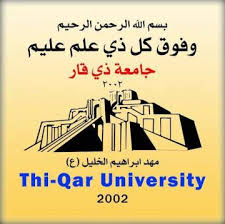 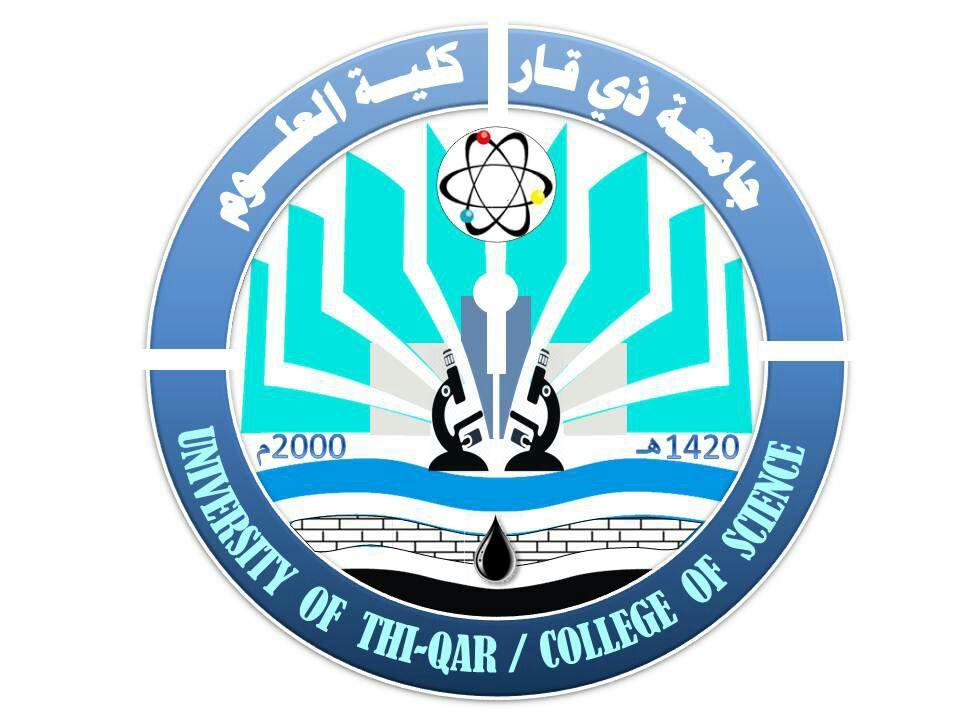 تحية طيبة :يرجى تفضلكم بالموافقة على تزويدي بكتاب تأييد استمرار بالدوام معنون الى (                                                                                                                                  )        مصادقة السيد معاون العميد للشؤون العلمية والدراسات العليامصادقة السيد معاون العميد للشؤون العلمية والدراسات العليامصادقة السيد معاون العميد للشؤون العلمية والدراسات العليامصادقة السيد رئيس القسممصادقة السيد رئيس القسممصادقة السيد رئيس القسممصادقة السيد رئيس القسممصادقة السيد معاون العميد للشؤون العلمية والدراسات العليامصادقة السيد معاون العميد للشؤون العلمية والدراسات العليامصادقة السيد معاون العميد للشؤون العلمية والدراسات العلياحالة الطالب حالة الطالب حالة الطالب حالة الطالب مصادقة السيد معاون العميد للشؤون العلمية والدراسات العليامصادقة السيد معاون العميد للشؤون العلمية والدراسات العليامصادقة السيد معاون العميد للشؤون العلمية والدراسات العليارسوب   عبور   الدورالثاني  الدور الاولمصادقة السيد معاون العميد للشؤون العلمية والدراسات العليامصادقة السيد معاون العميد للشؤون العلمية والدراسات العليامصادقة السيد معاون العميد للشؤون العلمية والدراسات العليامصادقة السيد معاون العميد للشؤون العلمية والدراسات العليامصادقة السيد معاون العميد للشؤون العلمية والدراسات العليامصادقة السيد معاون العميد للشؤون العلمية والدراسات العلياالمرحلة الحالية     المرحلة الحالية     المرحلة السابقة    المرحلة السابقة    مصادقة السيد معاون العميد للشؤون العلمية والدراسات العليامصادقة السيد معاون العميد للشؤون العلمية والدراسات العليامصادقة السيد معاون العميد للشؤون العلمية والدراسات العلياانثى     ذكر  اسم الطالباسم الطالبالقسم         التاريخ